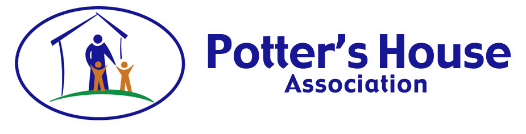 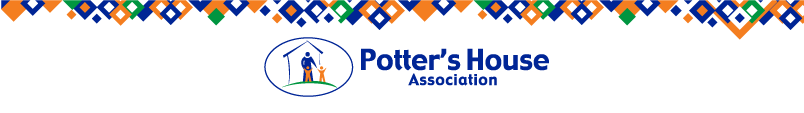 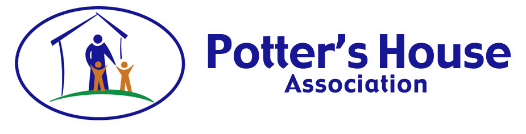 Dear friends, Thank you for your desire to serve the poor in Guatemala. We are very excited about the possibility of partnering with you in our mission to serve God’s Treasures. Please take the time to provide us with the information requested in this application form. This will help us get to know your team better, and also to learn about your areas of interest. Our hope is that, as you are completing this information, God will help you to determine your vision for the trip and define the expectations for your time of service with us. Potter’s House requests that teams who are first time contacts, send us a non-refundable fee of $50 in order to process the application form. You may use the following ways to send the funds: Send a check to our US address:Potters House Association - International P.O. Box 106 - Dept A Pewaukee, WI 53072 USA orDonate using a Credit Card by clicking here(Please add a note including your mission trip name and saying that it is the application fee)After we have received your completed application form and application fee, we will be contacting you to let you know if your team has been approved to come and serve at Potter’s House. In the meantime, we ask you to join us in prayer to ask God’s guidance about this mission trip. If you have any questions, please do not hesitate in contacting us at:Email: volunteers@pottershouse.org.gt Phone: 1-888-742-48281.Group Name:      Name of the group leader: (responsible of the preparation process and coordinator of the team while in the field)Profession of the group leader:     Email:      Address:     			                        City:      		   	State:      Phone number:     					Skype Contact:     Secondary contact: Name of another person to contact (in case of emergency)      Email:     Address:     			               City:      			State:      Phone number:     					Skype Contact:     Team informationEstimated number of volunteers:     Will be children coming? Yes  No   Ages of the children?      The team has the support of a church or other organization? Yes   No  Name of the church or organization:      Name of the pastor or director of the organization:      Email:     Telephone:     						Website:     Address:     2.DatesTentative dates for the trip (including traveling days)Option 1:   From       to      Option 2:   From       to      DaysPlease select the days you are available to work on the projects:TimeHours available to work every day:From:       To:      Other schedule (please explain)      3. 4. How did you hear about Potter’s House?Why do you want to come to serve to Potter’s House? What are your goals and expectations for your experience at Potter’s House?Do you have any previous mission’s experience? Yes  No Where:      When:      What did you do:      References from your previous experience: Name of the organization:      Name of the contact:      			Email:	     					Telephone:     5.Potter’s House has a diversity of projects and activities that volunteers can do to help the Treasures overcome poverty. Please check the projects that you consider may be of interest for your group. We will be in touch with you after we have looked over the information in this application form. Thank you for taking the time to fill out this application form.God bless you,SERVE Teamwww.pottershouse.org.gt/serve/SatSunMonTueWedThurFriSatSunMonTueWedThurFriDo you agree with the following statements?YESNOThe church or organization, the leader and volunteers share Potter’s House Association philosophy and doctrinal statements. Please visit: http://pottershouse.org.gt/who-we-are/#statement-of-faithThe mission team intends to serve in a manner that will glorify God’s name, thus allowing the Holy Spirit to use the team’s skills and gifts to improve the lives of the Treasures.The mission team commits to the goal of the Great Commission of Jesus Christ; to spread His teachings to all the nations of the world, while volunteering at Potter’s House. The mission trip participants are dedicated, conscientious, and willing to learn about the cultural differences.Churches and organizations, team leaders, and members of the mission group are willing to assume shared responsibility in respect to the implied risks when travelling in a foreign country.The team leader and the participants agree to adhere to the mission trip guidelines established by Potter’s House Association. CONSTRUCTION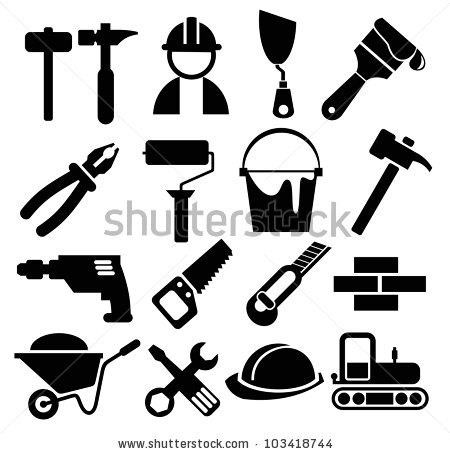 CONSTRUCTIONCONSTRUCTIONHouse ConstructionYour group or family will finance and assist in the construction of a 323 square foot home for a needy family. Construction costs will include cinder block walls, a cement floor, a corrugated metal and fiberglass roof, installation of electrical service, installation of a bathroom (toilet and shower), sewer hook-up, and the installation of an outdoor laundry sink. Two weeks prior to your arrival, contracted workers will begin the initial construction.  Upon arrival, you will be expected to finish the house by installing the cement floor and roof, stucco the interior and exterior surfaces, and complete all painting.  When the project is completed, your team of volunteers will present the keys to the family during a key Ceremony and prayer session.This is a family friendly project that allows for participation of adults and children.  You will be assisted by the Potter’s House staff and local contractors.YESNOHome RenovationThis project involves repairs to and/ or renovation of existing homes in the garbage dump communities.  This may include removing and replacing a roof, painting, and fixing other minor problems.  Home renovation is usually done on existing cement block structures.YESNO  EQUIPPING  EQUIPPING  EQUIPPINGBunk BedsYour group will have the opportunity to assemble and stain wooden bunk beds. Upon completion of assembling beds, you will present the beds and mattresses to the recipient family.  This project is recommended for adults and children.YESNOCommunity PaintHere again your group will have the opportunity to paint walls and homes in the community.  The cost of this project varies with the size of the project.  However, costs can be determined in advance.  This is also a group or family friendly project, allowing the participation of adults and children.YESNO  EVANGELISM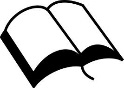 Prayer WalksThis project involves meeting and praying with the Treasures in their homes. You will hear a brief testimony from the family.  You are encouraged to ask questions of the host family and to offer prayerful support to them.  This will be your opportunity to share the Gospel.You will also present a gift bag containing food and a Bible. This project is also family friendly and encourages the participation of children and adultsYESNOVBS- Vacation Bible SchoolHere you will participate in our Bible School project with children from the surrounding communities.  The project involves teaching Bible lessons, playing games, and providing snacks to the children.  Volunteers will prepare the Bible School lessons and activities.  Your creativity is encouraged in developing these projects.  This project encourages the participation of children and adult volunteers.YESNO  HEALTH/NUTRITION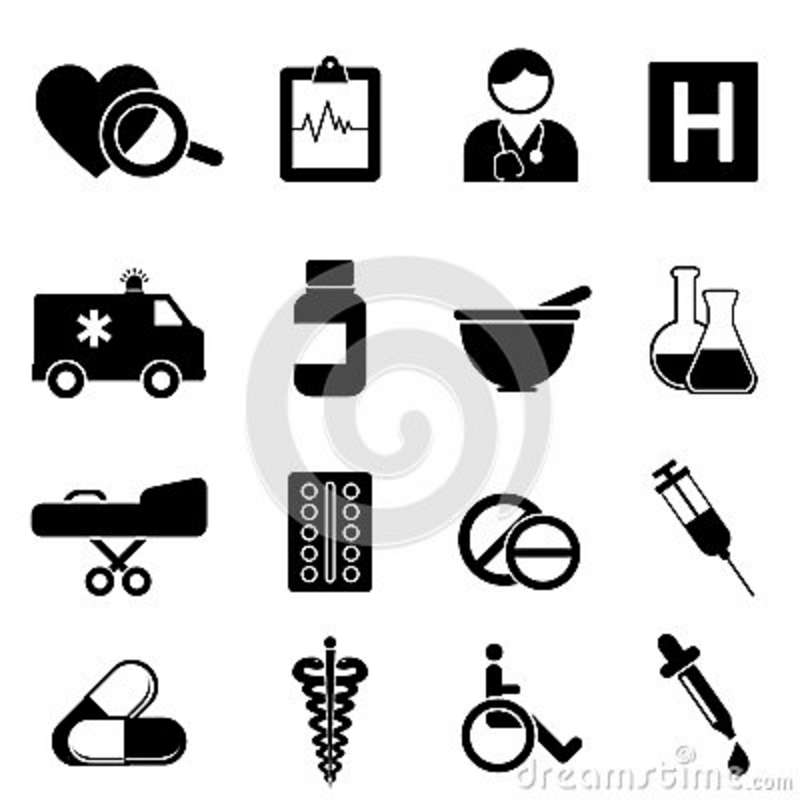   HEALTH/NUTRITION  HEALTH/NUTRITIONMedical AssistanceMedical professionals can contribute to various projects at Potter’s House by assisting with many aspects of the health program. This includes working in the clinics at Potter’s House or in the garbage dump.  You will have the opportunity to offer care in your area of specialization, such as dentistry, family heath, or pediatric clinics, and dispensing medications, etc.YESNOTraining for health promotersThe health care promoters at Potter’s House are volunteers that live in the community and provide basic medical care to the Treasures. This is an opportunity to share your knowledge to provide training for these volunteers.YESNOSponsor lunch for the childrenThis is an especially enjoyable opportunity to assist in serving lunch to the children in our Education Program.  We encourage you to spend time talking with the children and taking photos of your experience.  A translator will be available to help with communication.  Child volunteers seem to find playing with the Treasures loads of fun.YESNOOthersPlease explain if there are other projects your team may be interested in doing to bless the Treasures:Please explain if there are other projects your team may be interested in doing to bless the Treasures:Please explain if there are other projects your team may be interested in doing to bless the Treasures: